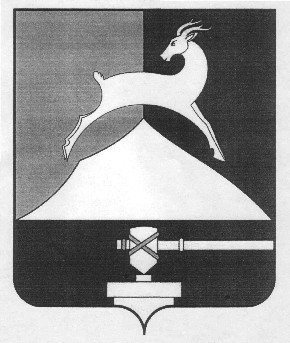 Администрация Усть-Катавского городского округаЧелябинской областиПОСТАНОВЛЕНИЕОт 11.01.2018 г.                                                                                                    № 06 	Во исполнение государственной программы Челябинской области «Поддержка и развитие дошкольного образования в Челябинской области» на 2015-2025 годы, постановления главы Усть-Катавского городского округа «Об утверждении порядка принятия решений о разработке муниципальных программ, их формирования и реализации» от  14.11.2013 г. №1645, с целью обеспечения государственных гарантий доступности дошкольного образования в Усть-Катавском городском округе администрация Усть-Катавского городского округа ПОСТАНОВЛЯЕТ:1. Внести в постановление администрации Усть-Катавского городского округа от 11.10.2017г. №1307 «Об утверждении муниципальной    программы «Поддержка и развитие дошкольного  образования в Усть-Катавском городском округе» на 2018-2020 годы» (далее – программа) изменение (приложение).2. Общему отделу администрации Усть-Катавского городского округа (О.Л.Толоконникова) обнародовать настоящее постановление на информационном стенде и разместить на сайте администрации Усть-Катавского городского округа.3. Организацию исполнения данного постановления возложить на начальника управления образования администрации Усть-Катавского городского округа  Е.В. Иванову.4. Контроль за исполнением постановления возложить на первого заместителя главы Усть-Катавского городского округа по вопросам социально-культурной политике, охране здоровья населения С.Н. Пульдяева.Глава Усть-Катавского городского округа                                                                                          С.Д. СемковПРИЛОЖЕНИЕк постановлению администрации Усть-Катавского городского округаот 11.01.2018 г.  №  06Изменениев постановление администрации Усть-Катавского городского округа от 11.10.2017г. №1307 «Об утверждении муниципальной    программы «Поддержка и развитие дошкольного  образования в Усть-Катавском  городском округе»  на 2018-2020 годы»1.В паспорт программы внести изменение:1.1.Строку «Объёмы бюджетных ассигнований муниципальной    программы» изложить в следующей редакции:«Общие затраты на реализацию Программывсего:  431 081,6 тыс. руб., в том числе:                      областной –291 201,4 тыс. руб.,местный –131 728,3 тыс. руб.,внебюджетные средства - 8 151,9 тыс.руб.                       в том числе по годам:2018 год  - 157 238,9 тыс. руб.:                          областной –107 533,8 тыс. руб.;местный –46 987,8 тыс. руб.;внебюджетные средства - 2 717,3 тыс. руб.;2019 год –136  921,35 тыс. руб.:                      областной –91 833,8 тыс. руб.;местный –42 370,25 тыс. руб.внебюджетные средства - 2 717,3 тыс. руб.;2020 год – 136  921,35 тыс. руб.:                      областной –91 833,8 тыс. руб.;местный –42 370,25 тыс. руб.внебюджетные средства - 2 717,3 тыс. руб.»;1.2.Строку «Целевые индикаторы и показатели муниципальной программы» дополнить следующим пунктом:«-количество детей из малообеспеченных, неблагополучных семей, а также семей, оказавшихся в трудной жизненной ситуации, получающих дошкольное образование».2. Раздел V. «Ресурсное обеспечение муниципальной программы» изложить в  следующей редакции:«Раздел V. Ресурсное обеспечение муниципальной программыФинансирование муниципальной программы осуществляется за счет средств областного, местного бюджета и внебюджетных средств. Общая сумма финансовых средств на реализацию Программы составляет 431 081,6 тыс.рублей, в т.ч. из  областного  бюджета - 291 201,4  тыс. рублей, из местного бюджета – 131 728,3 тыс. рублей, внебюджетные средства – 8 151,9 тыс. рублей.Объём средств, выделяемых из местного бюджета на реализацию муниципальной программы, уточняется при формировании проекта местного бюджета на финансовый год.       Объём средств, выделяемых из областного бюджета, определяется в ходе уточнения бюджета соответствующих уровней на текущий на финансовый год.      Механизм  привлечения средств областного, местного бюджета и внебюджетных средств:средства местного бюджета и внебюджетные средства на развитие дошкольной системы образования в 2018-2020 годах  предусмотрены в  настоящей программе, средства областного бюджета предоставляются в соответствии с соглашениями между Министерством образования и науки Челябинской области и администрацией Усть-Катавского городского округа, заключаемыми в установленном порядке.»3. Раздел VII. «Ожидаемые результаты реализации муниципальной программы» изложить в  следующей редакции:«Раздел VII. Ожидаемые результаты реализации муниципальной программыДинамика целевых индикаторов до 2020 года в ходе реализации государственной программы представлена в таблице 2.Таблица 2                                                                                                                                   ,,4. Раздел VIII. «Финансово-экономическое обоснование муниципальной программы»  изложить в  следующей редакции:«Раздел VIII. Финансово-экономическое обоснование муниципальной программы  Финансирование муниципальной программы осуществляется за счет средств областного, местного бюджета и внебюджетных средств. Общая сумма финансовых средств на реализацию Программы составляет 431 081,6 тыс. рублей.Финансово-экономическое обоснование затрат на реализацию мероприятий муниципальной программы «Поддержка и развитие дошкольного образования в Усть-Катавском городском округе на 2018-2020 годы» приведено в приложениях 5, 6, 7 к муниципальной программе.»5. Приложения  1, 2, 3, 4, 5, 6, 7 к Программе читать в новой редакции (прилагаются).ПРИЛОЖЕНИЕ 1                                                                                                                                                               к муниципальной программе                                                                                                                                                               «Поддержка и развитие дошкольного образованияв Усть-Катавском городском округе на 2018-2020 годы»в редакции Постановления администрации  Усть-Катавского городского округаот 11.01.2018 г.   №  06План мероприятий муниципальной программы   «Поддержка и развитие дошкольного образования в Усть-Катавском городском округе на 2018 год»ПРИЛОЖЕНИЕ 2                                                                                                                                                               к муниципальной программе                                                                                                                                                               «Поддержка и развитие дошкольного образованияв Усть-Катавском городском округе на 2018-2020 годы»в редакции Постановления администрации  Усть-Катавского городского округаот 11.01.2018 г.   №  06План мероприятий муниципальной программы   «Поддержка и развитие дошкольного образования в Усть-Катавском городском округе на 2019 год»ПРИЛОЖЕНИЕ 3к муниципальной программе                                                                                                                                                               «Поддержка и развитие дошкольного образованияв Усть-Катавском городском округе на 2018-2020 годы»в редакции Постановления администрации  Усть-Катавского городского округаот 11.01.2018 г.   № 06План мероприятий муниципальной программы   «Поддержка и развитие дошкольного образования в Усть-Катавском городском округе на 2020 год»ПРИЛОЖЕНИЕ 4                                                                                                                                                               к муниципальной программе                                                                                                                                                               «Поддержка и развитие дошкольного образованияв Усть-Катавском городском округе на 2018-2020 годы»в редакции Постановления администрации  Усть-Катавского городского округаот 11.01.2018г.   №  06Ресурсное обеспечение муниципальной программы  «Поддержка и развитие дошкольного образования в Усть-Катавском городском округе на 2018-2020 годы»ПРИЛОЖЕНИЕ 5к муниципальной программе                                                                                                                                                               «Поддержка и развитие дошкольного образованияв Усть-Катавском городском округе на 2018-2020 годы»в редакции Постановления администрации  Усть-Катавского городского округаот 11.01.2018 г.   №  06Финансово-экономическое обоснование муниципальной «Поддержка и развитие дошкольного образованияв Усть-Катавском городском округе на 2018-2020 годы» на 2018 годПРИЛОЖЕНИЕ 6к муниципальной программе                                                                                                                                                               «Поддержка и развитие дошкольного образованияв Усть-Катавском городском округе на 2018-2020 годы»в редакции Постановления администрации  Усть-Катавского городского округаот 11.01.2018 г.   №  06Финансово-экономическое обоснование муниципальной «Поддержка и развитие дошкольного образованияв Усть-Катавском городском округе на 2018-2020 годы» на 2019 годПРИЛОЖЕНИЕ 7к муниципальной программе                                                                                                                                                               «Поддержка и развитие дошкольного образованияв Усть-Катавском городском округе на 2018-2020 годы»в редакции Постановления администрации  Усть-Катавского городского округаот 11.01.2018 г.   №  06Финансово-экономическое обоснование муниципальной «Поддержка и развитие дошкольного образованияв Усть-Катавском городском округе на 2018-2020 годы» на 2020 годО внесении изменений в постановление администрации Усть-Катавского городского округа от 11.10.2017г. №1307 «Об утверждении муниципальной    программы «Поддержка и развитие дошкольного  образования в Усть-Катавском городском округе» на 2018-2020 годы»Целевой индикатор2018 год2019 год2020 годОхват детей 1-7 лет дошкольным образованием (процентов)87,987,987,9Доступность дошкольного образования для детей 3-7 лет (процентов)100100100Доступность дошкольного образования для детей от 1,5 до 3-х лет (процентов)100100100Удельный вес численности детей дошкольных образовательных организаций в возрасте 3-7 лет, охваченных образовательными программами, соответствующими Федеральному государственному образовательному стандарту дошкольного образования (процентов)100100100Удельный вес педагогических и руководящих работников муниципальных дошкольных образовательных организаций, прошедших в течение последних 3-х лет повышение квалификации или профессиональную переподготовку (процентов)100100100Количество детей из малообеспеченных, неблагополучных семей, а также семей, оказавшихся в трудной жизненной ситуации, получающих дошкольное образование (человек)400400400№ п/пНаименование мероприятийОбъём финансирования на 2018 год (руб.)Объём финансирования на 2018 год (руб.)Объём финансирования на 2018 год (руб.)Объём финансирования на 2018 год (руб.)Внебюджетные средстваСтатья экономической классификации (КОСГУ)ИсполнителиЦелевое назначение (раздел, подраздел, целевая статья, вид расходов) согласно функционального классификатора№ п/пНаименование мероприятийВсегоОбластной бюджетМестный бюджет в т.ч. средства родителей за присмотр и уходВнебюджетные средстваСтатья экономической классификации (КОСГУ)ИсполнителиЦелевое назначение (раздел, подраздел, целевая статья, вид расходов) согласно функционального классификатора1.Муниципальные казённые дошкольные учреждения124 781 400,0083 632 630,0041 148 770,0013 073 900,001.1.Обеспечение реализации государственных гарантий прав на получение общедоступного и бесплатного дошкольного образования 70 132 630,0070 132 630,00МКДОУЗаработная плата52 368 996,0052 368 996,002110701 100ГПR1900 111Начисление на оплату труда15 815 434,0015 815 434,002130701 100ГПR1900 119Учебные расходы1 948 200,001 948 200,00310, 3400701 100ГПR1900 1111.2.Создание условий для содержания и ухода за детьми в  дошкольных учреждениях19 373 740,0013 500 000,005 873 740,00МКДОУЗаработная плата2 418 940,002 418 940,002110701 1009942000 111Начисление на оплату труда730 520,00730 520,002130701 1009942000 119Прочие выплаты109 500,00109 500,002120701 1009942000 112Приобретение основных средств и материальных запасов2 614 780,002 614 780,002 614 780,00310, 3400701 1009942000 244Заработная плата10 368 663,6010 368 663,62110701 100ГПR1680 111Начисление на оплату труда3 131 336,403 131 336,42130701 100ГПR16801191.3.Поддержание рациона питания  детей в дошкольных  учреждениях в пределах установленных натуральных нормативов19 746 200,0019 746 200,00МКДОУПродукты питания 19 746 200,0019 746 200,0010 459 120,003400701 1009942000 2441.4.Содержание и обеспечение деятельности  дошкольных учреждений 15 528 830,0015 528 830,00МКДОУУслуги связи205 268,24205 268,242210701 1009942000 242Услуги по содержанию имущества36 500,0036 500,002250701 1009942000 242Прочие услуги244 928,00244 928,002260701 1009942000 242Приобретение основных средств 0,000,003100701 1009942000 242Коммунальные услуги10 354 979,6510 354 979,652230701 1009942000 244Услуги по содержанию имущества1 128 104,101 128 104,102250701 1009942000 244Прочие услуги648 775,85648 775,852260701 1009942000 244Приобретение основных средств 0,000,003100701 1009942000 244Приобретение материальных запасов466 444,16466 444,163400701 1009942000 244Продукты питания (сотрудники)544 000,00544 000,003400701 1009942000 244Уплата налогов1 899 830,001 899 830,002900701 1009942000 8502.Муниципальные автономные дошкольные учреждения23 689 000,0018 208 770,005 480 230,002.1.Обеспечение реализации государственных гарантий прав на получение общедоступного и бесплатного дошкольного образования 16 008 770,0016 008 770,00241МАДОУ №12Заработная плата12 009 732,0012 009 732,002110701 100ГПR1900 621Начисление на оплату труда3 626 938,003 626 938,002130701 100ГПR1900 621Учебные расходы372 100,00372 100,003100701 100ГПR1900 6212.2.Создание условий для содержания и ухода за детьми в  ДОУ №122 741 550,002 200 000,00541 550,00241МАДОУ №12Заработная плата411 328,72411 328,722110701 1007042000 621Начисление на оплату труда124 221,28124 221,282130701 1007042000 621Прочие выплаты6 000,006 000,002120701 1007042000 621Заработная плата1 689 708,141 689 708,142110701 10070R1680 621Начисление на оплату труда510 291,86510 291,862130701 10070R1680 6212.3.Поддержание рациона питания  детей в ДОУ №12 в пределах установленных натуральных нормативов2 157 300,002 157 300,00241МАДОУ №12Продукты питания 2 157 300,002 157 300,003400701 1007042000 6212.4.Содержание и обеспечение деятельности  ДОУ №12 2 781 380,002 781 380,00241МАДОУ №12Услуги связи46 700,2446 700,242210701 1007042000 621Коммунальные услуги1 864 000,001 864 000,002230701 1007042000 621Услуги по содержанию имущества268 815,78268 815,782250701 1007042000 621Прочие услуги81 502,2881 502,282260701 1007042000 621Приобретение основных средств и материальных запасов114 981,70114 981,70310, 3400701 1007042000 621Уплата налогов405 380,00405 380,002900701 1007042000 6213.Выплата компенсации части родительской платы за присмотр и уход за детьми4 578 600,004 578 600,00МКДОУ, МАДОУ №12, МКОУ НОШ, МКОУ ООШ с.Минка, МКОУ СОШ с.ТюбелясПособия по социальной помощи населению4 578 600,004 578 600,00262МКДОУ, МАДОУ №12, МКОУ НОШ, МКОУ ООШ с.Минка, МКОУ СОШ с.Тюбеляс1004 100ГП04900 3214.Привлечение детей из малообеспеченных семей и неблагополучных семей через предоставление компенсации части родительской платы 1 472 600,001 113 800,00358 800,0МКДОУ, МАДОУ №12, МКОУ НОШ, МКОУ ООШ с.Минка, МКОУ СОШ с.ТюбелясПособия по социальной помощи населению1 472 600,001 113 800,00358 800,0262МКДОУ, МАДОУ №12, МКОУ НОШ, МКОУ ООШ с.Минка, МКОУ СОШ с.Тюбеляс1004 10020S9900 321Итого154 521 600,00107 533 800,0046 987 800,0013 073 900,005.Создание условий для содержания и ухода за детьми в автономном учреждении2 717 319,602 717 319,605.1.Организация хозяйственно-бытового обслуживания детей, обеспечение соблюдения ими личной гигиены и режима дня543 485,52543 485,52МАДОУ №12Приобретение материальных запасов543 485,52543 485,525.2.Поддержание рациона питания  детей в  в пределах установленных натуральных нормативов2 173 834,082 173 834,08МАДОУ №12Продукты питания 2 173 834,082 173 834,08Всего по программе:157 238 919,60107 533 800,0046 987 800,002 717 319,60№ п/пНаименование мероприятийОбъём финансирования на 2019 год (руб.)Объём финансирования на 2019 год (руб.)Объём финансирования на 2019 год (руб.)Объём финансирования на 2019 год (руб.)Внебюджетные средстваСтатья экономической классификации (КОСГУ)ИсполнителиЦелевое назначение (раздел, подраздел, целевая статья, вид расходов) согласно функционального классификатора№ п/пНаименование мероприятийВсегоОбластной бюджетМестный бюджет в т.ч. средства родителей за присмотр и уходВнебюджетные средстваСтатья экономической классификации (КОСГУ)ИсполнителиЦелевое назначение (раздел, подраздел, целевая статья, вид расходов) согласно функционального классификатора1.Муниципальные казённые дошкольные учреждения105 816 870,0070 132 630,0035 684 240,0013 073 910,001.1.Обеспечение реализации государственных гарантий прав на получение общедоступного и бесплатного дошкольного образования 70 132 630,0070 132 630,00МКДОУЗаработная плата52 368 996,0052 368 996,002110701 100ГПR1900 111Начисление на оплату труда15 815 434,0015 815 434,002130701 100ГПR1900 119Учебные расходы1 948 200,001 948 200,00310, 3400701 100ГПR1900 1111.2.Создание условий для содержания и ухода за детьми в  дошкольных учреждениях7 723 630,000,007 723 640,00МКДОУЗаработная плата3 839 746,453 839 746,452110701 1009942000 111Начисление на оплату труда1 159 603,751 159 603,752130701 1009942000 119Прочие выплаты109 499,80109 499,802120701 1009942000 112Приобретение основных средств и материальных запасов2 614 790,002 614 790,002 614 790,00310, 3400701 1009942000 244Заработная плата0,002110701 100ГПR1680 111Начисление на оплату труда0,002130701 100ГПR16801191.3.Поддержание рациона питания  детей в дошкольных  учреждениях в пределах установленных натуральных нормативов12 006 966,6712 006 966,67МКДОУПродукты питания 12 006 966,6712 006 966,6710 459 120,003400701 1009942000 2441.4.Содержание и обеспечение деятельности  дошкольных учреждений 15 953 633,3315 953 633,33МКДОУУслуги связи26 519,1026 519,102210701 1009942000 242Услуги по содержанию имущества3 000,003 000,002250701 1009942000 242Прочие услуги18 100,0018 100,002260701 1009942000 242Приобретение основных средств 0,000,003100701 1009942000 242Коммунальные услуги12 329 342,3812 329 342,382230701 1009942000 244Услуги по содержанию имущества174 202,12174 202,122250701 1009942000 244Прочие услуги154 349,38154 349,382260701 1009942000 244Приобретение основных средств 0,000,003100701 1009942000 244Приобретение материальных запасов171 020,35171 020,353400701 1009942000 244Продукты питания (сотрудники)544 000,00544 000,003400701 1009942000 244Уплата налогов2 533 100,002 533 100,002900701 1009942000 8502.Муниципальные автономные дошкольные учреждения22 335 970,0016 008 770,006 327 200,002.1.Обеспечение реализации государственных гарантий прав на получение общедоступного и бесплатного дошкольного образования 16 008 770,0016 008 770,00241МАДОУ №12Заработная плата12 009 732,0012 009 732,002110701 100ГПR1900 621Начисление на оплату труда3 626 938,003 626 938,002130701 100ГПR1900 621Учебные расходы372 100,00372 100,003100701 100ГПR1900 6212.2.Создание условий для содержания и ухода за детьми в  ДОУ №12541 550,00541 550,00241МАДОУ №12Заработная плата411 328,72411 328,722110701 1007042000 621Начисление на оплату труда124 221,28124 221,282130701 1007042000 621Прочие выплаты6 000,006 000,002120701 1007042000 621Заработная плата0,002110701 10070R1680 621Начисление на оплату труда0,002130701 10070R1680 6212.3.Поддержание рациона питания  детей в ДОУ №12 в пределах установленных натуральных нормативов2 157 300,002 157 300,00241МАДОУ №12Продукты питания 2 157 300,002 157 300,003400701 1007042000 6212.4.Содержание и обеспечение деятельности  ДОУ №12 3 628 350,003 628 350,00241МАДОУ №12Услуги связи46 700,2446 700,242210701 1007042000 621Коммунальные услуги1 864 000,001 864 000,002230701 1007042000 621Услуги по содержанию имущества268 805,78268 805,782250701 1007042000 621Прочие услуги81 502,2881 502,282260701 1007042000 621Приобретение основных средств и материальных запасов114 981,70114 981,70310, 3400701 1007042000 621Уплата налогов1 252 360,001 252 360,002900701 1007042000 6213.Выплата компенсации части родительской платы за присмотр и уход за детьми4 578 600,004 578 600,00МКДОУ, МАДОУ №12, МКОУ НОШ, МКОУ ООШ с.Минка, МКОУ СОШ с.ТюбелясПособия по социальной помощи населению4 578 600,004 578 600,00262МКДОУ, МАДОУ №12, МКОУ НОШ, МКОУ ООШ с.Минка, МКОУ СОШ с.Тюбеляс1004 100ГП04900 3214.Привлечение детей из малообеспеченных семей и неблагополучных семей через предоставление компенсации части родительской платы 1 472 600,001 113 800,00358 800,0МКДОУ, МАДОУ №12, МКОУ НОШ, МКОУ ООШ с.Минка, МКОУ СОШ с.ТюбелясПособия по социальной помощи населению1 472 600,001 113 800,00358 800,0262МКДОУ, МАДОУ №12, МКОУ НОШ, МКОУ ООШ с.Минка, МКОУ СОШ с.Тюбеляс1004 10020S9900 321Итого134 204 040,0091 833 800,0042 370 240,0013 073 910,005.Создание условий для содержания и ухода за детьми в автономном учреждении2 717 319,602 717 319,605.1.Организация хозяйственно-бытового обслуживания детей, обеспечение соблюдения ими личной гигиены и режима дня543 485,52543 485,52МАДОУ №12Приобретение материальных запасов543 485,52543 485,525.2.Поддержание рациона питания  детей в  в пределах установленных натуральных нормативов2 173 834,082 173 834,08МАДОУ №12Продукты питания 2 173 834,082 173 834,08Всего по программе:136 921 359,6091 833 800,0042 370 240,002 717 319,60№ п/пНаименование мероприятийОбъём финансирования на 2020 год (руб.)Объём финансирования на 2020 год (руб.)Объём финансирования на 2020 год (руб.)Объём финансирования на 2020 год (руб.)Внебюджетные средстваСтатья экономической классификации (КОСГУ)ИсполнителиЦелевое назначение (раздел, подраздел, целевая статья, вид расходов) согласно функционального классификатора№ п/пНаименование мероприятийВсегоОбластной бюджетМестный бюджет в т.ч. средства родителей за присмотр и уходВнебюджетные средстваСтатья экономической классификации (КОСГУ)ИсполнителиЦелевое назначение (раздел, подраздел, целевая статья, вид расходов) согласно функционального классификатора1.Муниципальные казённые дошкольные учреждения105 816 870,0070 132 630,0035 684 240,0013 073 910,001.1.Обеспечение реализации государственных гарантий прав на получение общедоступного и бесплатного дошкольного образования 70 132 630,0070 132 630,00МКДОУЗаработная плата52 368 996,0052 368 996,002110701 100ГПR1900 111Начисление на оплату труда15 815 434,0015 815 434,002130701 100ГПR1900 119Учебные расходы1 948 200,001 948 200,00310, 3400701 100ГПR1900 1111.2.Создание условий для содержания и ухода за детьми в  дошкольных учреждениях7 723 630,000,007 723 640,00МКДОУЗаработная плата3 839 746,453 839 746,452110701 1009942000 111Начисление на оплату труда1 159 603,751 159 603,752130701 1009942000 119Прочие выплаты109 499,80109 499,802120701 1009942000 112Приобретение основных средств и материальных запасов2 614 790,002 614 790,002 614 790,00310, 3400701 1009942000 244Заработная плата0,002110701 100ГПR1680 111Начисление на оплату труда0,002130701 100ГПR16801191.3.Поддержание рациона питания  детей в дошкольных  учреждениях в пределах установленных натуральных нормативов12 006 966,6712 006 966,67МКДОУПродукты питания 12 006 966,6712 006 966,6710 459 120,003400701 1009942000 2441.4.Содержание и обеспечение деятельности  дошкольных учреждений 15 953 633,3315 953 633,33МКДОУУслуги связи26 519,1026 519,102210701 1009942000 242Услуги по содержанию имущества3 000,003 000,002250701 1009942000 242Прочие услуги18 100,0018 100,002260701 1009942000 242Приобретение основных средств 0,000,003100701 1009942000 242Коммунальные услуги12 329 342,3812 329 342,382230701 1009942000 244Услуги по содержанию имущества174 202,12174 202,122250701 1009942000 244Прочие услуги154 349,38154 349,382260701 1009942000 244Приобретение основных средств 0,000,003100701 1009942000 244Приобретение материальных запасов171 020,35171 020,353400701 1009942000 244Продукты питания (сотрудники)544 000,00544 000,003400701 1009942000 244Уплата налогов2 533 100,002 533 100,002900701 1009942000 8502.Муниципальные автономные дошкольные учреждения22 335 970,0016 008 770,006 327 200,002.1.Обеспечение реализации государственных гарантий прав на получение общедоступного и бесплатного дошкольного образования 16 008 770,0016 008 770,00241МАДОУ №12Заработная плата12 009 732,0012 009 732,002110701 100ГПR1900 621Начисление на оплату труда3 626 938,003 626 938,002130701 100ГПR1900 621Учебные расходы372 100,00372 100,003100701 100ГПR1900 6212.2.Создание условий для содержания и ухода за детьми в  ДОУ №12541 550,00541 550,00241МАДОУ №12Заработная плата411 328,72411 328,722110701 1007042000 621Начисление на оплату труда124 221,28124 221,282130701 1007042000 621Прочие выплаты6 000,006 000,002120701 1007042000 621Заработная плата0,002110701 10070R1680 621Начисление на оплату труда0,002130701 10070R1680 6212.3.Поддержание рациона питания  детей в ДОУ №12 в пределах установленных натуральных нормативов2 157 300,002 157 300,00241МАДОУ №12Продукты питания 2 157 300,002 157 300,003400701 1007042000 6212.4.Содержание и обеспечение деятельности  ДОУ №12 3 628 350,003 628 350,00241МАДОУ №12Услуги связи46 700,2446 700,242210701 1007042000 621Коммунальные услуги1 864 000,001 864 000,002230701 1007042000 621Услуги по содержанию имущества268 805,78268 805,782250701 1007042000 621Прочие услуги81 502,2881 502,282260701 1007042000 621Приобретение основных средств и материальных запасов114 981,70114 981,70310, 3400701 1007042000 621Уплата налогов1 252 360,001 252 360,002900701 1007042000 6213.Выплата компенсации части родительской платы за присмотр и уход за детьми4 578 600,004 578 600,00МКДОУ, МАДОУ №12, МКОУ НОШ, МКОУ ООШ с.Минка, МКОУ СОШ с.ТюбелясПособия по социальной помощи населению4 578 600,004 578 600,00262МКДОУ, МАДОУ №12, МКОУ НОШ, МКОУ ООШ с.Минка, МКОУ СОШ с.Тюбеляс1004 100ГП04900 3214.Привлечение детей из малообеспеченных семей и неблагополучных семей через предоставление компенсации части родительской платы 1 472 600,001 113 800,00358 800,0МКДОУ, МАДОУ №12, МКОУ НОШ, МКОУ ООШ с.Минка, МКОУ СОШ с.ТюбелясПособия по социальной помощи населению1 472 600,001 113 800,00358 800,0262МКДОУ, МАДОУ №12, МКОУ НОШ, МКОУ ООШ с.Минка, МКОУ СОШ с.Тюбеляс1004 10020S9900 321Итого134 204 040,0091 833 800,0042 370 240,0013 073 910,005.Создание условий для содержания и ухода за детьми в автономном учреждении2 717 319,602 717 319,605.1.Организация хозяйственно-бытового обслуживания детей, обеспечение соблюдения ими личной гигиены и режима дня543 485,52543 485,52МАДОУ №12Приобретение материальных запасов543 485,52543 485,525.2.Поддержание рациона питания  детей в  в пределах установленных натуральных нормативов2 173 834,082 173 834,08МАДОУ №12Продукты питания 2 173 834,082 173 834,08Всего по программе:136 921 359,6091 833 800,0042 370 240,002 717 319,60№ п/пНаименование муниципальной программыОтветственный исполнительКод бюджетной классификацииКод бюджетной классификацииКод бюджетной классификацииКод бюджетной классификацииИсточники средствРасходы, тыс. рублейРасходы, тыс. рублейРасходы, тыс. рублей№ п/пНаименование муниципальной программыОтветственный исполнительКВРСКФСРКЦСРКВРИсточники средств2018 год2019 год2020 год1234567891011 «Поддержка и развитие дошкольного образованияв Усть-Катавском городском округе на 2018-2020  годы»Всего 157 238,9136 921,35136 921,35 «Поддержка и развитие дошкольного образованияв Усть-Катавском городском округе на 2018-2020  годы»Управление образования Усть-Катавскогогородского округа420хххОбластной бюджет107 533,891 833,891 833,8 «Поддержка и развитие дошкольного образованияв Усть-Катавском городском округе на 2018-2020  годы»Управление образования Усть-Катавскогогородского округа420хххМестный бюджет46 987.842 370.2542 370.25 «Поддержка и развитие дошкольного образованияв Усть-Катавском городском округе на 2018-2020  годы»Управление образования Усть-Катавскогогородского округа420хххВнебюджетные средства2 717,32 717,32 717,3Итого по ПрограммеИтого по Программе431 081,6431 081,6431 081,6№ п/пНаименование мероприятийЦелевое назначение (раздел, подраздел, целевая статья, вид расходов) согласно функционального классификатораСтатья экономической классификации (КОСГУ)Объём финансирования на 2018 год (руб.)Объём финансирования на 2018 год (руб.)Объём финансирования на 2018 год (руб.)Объём финансирования на 2018 год (руб.)Внебюджетные средстваФинансово-экономическое обоснование№ п/пНаименование мероприятийЦелевое назначение (раздел, подраздел, целевая статья, вид расходов) согласно функционального классификатораСтатья экономической классификации (КОСГУ)ВсегоОбластной бюджетМестный бюджет в т.ч. средства родителей за присмотр и уходВнебюджетные средстваФинансово-экономическое обоснование1.Муниципальные казённые дошкольные учреждения124 781 400,0083 632 630,0041 148 770,0013 073 900,001.1.Обеспечение реализации государственных гарантий прав на получение общедоступного и бесплатного дошкольного образования 70 132 630,0070 132 630,00Заработная плата0701 100ГПR1900 11121152 368 996,0052 368 996,00Заработная плата в соответствии со штатным расписаниеНачисление на оплату труда0701 100ГПR1900 11921315 815 434,0015 815 434,00Начисления на выплаты по оплате трудаУчебные расходы0701 100ГПR1900 111310, 3401 948 200,001 948 200,00Приобретение средств обучение, игрушек, канцелярии1.2.Создание условий для содержания и ухода за детьми в  дошкольных учреждениях19 373 740,0013 500 000,005 873 740,00Заработная плата0701 1009942000 1112112 418 940,002 418 940,00Заработная плата в соответствии со штатным расписаниеНачисление на оплату труда0701 1009942000 119213730 520,00730 520,00Начисления на выплаты по оплате трудаПрочие выплаты0701 1009942000 112212109 500,00109 500,00Суточные, проезд, проживание при служебных командировкахПриобретение основных средств и материальных запасов0701 1009942000 244310, 3402 614 780,002 614 780,002 614 780,00Улучшение МТБЗаработная плата0701 100ГПR1680 11121110 368 663,6010 368 663,6Заработная плата в соответствии со штатным расписаниеНачисление на оплату труда0701 100ГПR16801192133 131 336,403 131 336,4Начисления на выплаты по оплате труда1.3.Поддержание рациона питания  детей в дошкольных  учреждениях в пределах установленных натуральных нормативов19 746 200,0019 746 200,00Продукты питания 0701 1009942000 24434019 746 200,0019 746 200,0010 459 120,00Приобретение продуктов питания1.4.Содержание и обеспечение деятельности  дошкольных учреждений 15 528 830,0015 528 830,00Услуги связи0701 1009942000 242221205 268,24205 268,24Предоставление местных телефонных соединений по тарифному плану с абонентской системой оплаты, зоновая связь, сотовая связь, предоставление доступа к сети Интернет, аренда оборудования, подключение интернетаУслуги по содержанию имущества0701 1009942000 24222536 500,0036 500,00Ремонт и поставка расходных материалов для копировальной и вычислительной техникиПрочие услуги0701 1009942000 242226244 928,00244 928,00Оплата  по договору за пользование системой «Контур-экстерн»,  «Сетевой город. Образование»Коммунальные услуги0701 1009942000 24422310 488 000,0010 488 000,00Оплата отопления и технологических нужд, оплата потребления электрической энергии, оплата водоснабжения помещения, водоотведение, оплата услуг по вывозу жидких бытовых отходовУслуги по содержанию имущества0701 1009942000 2442251 145 104,101 145 104,10Ремонт и техническое обслуживание оборудования и систем противопожарной защиты, сбор и вывоз  твердых бытовых отходов, акарицидная обработка Прочие услуги0701 1009942000 244226648 775,85648 775,85Оплата  по договору на оказание услуг по техническому обслуживанию установок тревожной сигнализации, утилизация твердых бытовых отходовПриобретение материальных запасов0701 1009942000 244340316 423,81316 423,81Улучшение МТБПродукты питания (сотрудники)0701 1009942000 244340544 000,00544 000,00Приобретение продуктов питанияУплата налогов0701 1009942000 8502901 899 830,001 899 830,00Налог на имущество, земельный налог, плата за НВОС2.Муниципальные автономные дошкольные учреждения23 689 000,0018 208 770,005 480 230,002.1.Обеспечение реализации государственных гарантий прав на получение общедоступного и бесплатного дошкольного образования 24116 008 770,0016 008 770,00Заработная плата0701 100ГПR1900 62121112 009 732,0012 009 732,00Заработная плата в соответствии со штатным расписаниеНачисление на оплату труда0701 100ГПR1900 6212133 626 938,003 626 938,00Начисления на выплаты по оплате трудаУчебные расходы0701 100ГПR1900 621310372 100,00372 100,00Приобретение средств обучение, игрушек, канцелярии2.2.Создание условий для содержания и ухода за детьми в  ДОУ №122412 741 550,002 200 000,00541 550,00Заработная плата0701 1007042000 621211411 328,72411 328,72Заработная плата в соответствии со штатным расписаниеНачисление на оплату труда0701 1007042000 621213124 221,28124 221,28Начисления на выплаты по оплате трудаПрочие выплаты0701 1007042000 6212126 000,006 000,00Суточные, проезд, проживание при служебных командировкахЗаработная плата0701 10070R1680 6212111 689 708,141 689 708,14Заработная плата в соответствии со штатным расписаниеНачисление на оплату труда0701 10070R1680 621213510 291,86510 291,86Начисления на выплаты по оплате труда2.3.Поддержание рациона питания  детей в ДОУ №12 в пределах установленных натуральных нормативов2412 157 300,002 157 300,00Продукты питания 0701 1007042000 6213402 157 300,002 157 300,00Приобретение продуктов питания2.4.Содержание и обеспечение деятельности  ДОУ №12 2412 781 380,002 781 380,00Услуги связи0701 1007042000 62122146 700,2446 700,24Предоставление местных телефонных соединений по тарифному плану с абонентской системой оплаты, зоновая связь, сотовая связь, предоставление доступа к сети Интернет, аренда оборудования, подключение интернетаКоммунальные услуги0701 1007042000 6212231 864 000,001 864 000,00Оплата отопления и технологических нужд, оплата потребления электрической энергии, оплата водоснабжения помещения, водоотведение, оплата услуг по вывозу жидких бытовых отходовУслуги по содержанию имущества0701 1007042000 621225268 815,78268 815,78Ремонт и техническое обслуживание оборудования и систем противопожарной защиты, сбор и вывоз  твердых бытовых отходов, акарицидная обработка Прочие услуги0701 1007042000 62122681 502,2881 502,28Оплата  по договору на оказание услуг по техническому обслуживанию установок тревожной сигнализации, утилизация твердых бытовых отходовПриобретение основных средств и материальных запасов0701 1007042000 621310, 340114 981,70114 981,70Улучшение МТБУплата налогов0701 1007042000 621290405 380,00405 380,00Налог на имущество, земельный налог, плата за НВОС3.Выплата компенсации части родительской платы за присмотр и уход за детьми4 578 600,004 578 600,00Пособия по социальной помощи населению1004 100ГП04900 3212624 578 600,004 578 600,00Компенсация части родительской платы (20% -за первого ребенка в семье, 50% -за второго, 70% -за третьего и последующих)4.Привлечение детей из малообеспеченных семей и неблагополучных семей через предоставление компенсации части родительской платы 1 472 600,001 113 800,00358 800,0Пособия по социальной помощи населению1004 10020S9900 3212621 472 600,001 113 800,00358 800,0Компенсация части родительской платы малоимущим семьямИтого154 521 600,00107 533 800,0046 987 800,0013 073 900,005.Создание условий для содержания и ухода за детьми в автономном учреждении2 717 319,602 717 319,605.1.Организация хозяйственно-бытового обслуживания детей, обеспечение соблюдения ими личной гигиены и режима дня543 485,52543 485,52Приобретение материальных запасов543 485,52543 485,52Улучшение МТБ5.2.Поддержание рациона питания  детей в  в пределах установленных натуральных нормативов2 173 834,082 173 834,08Продукты питания 2 173 834,082 173 834,08Приобретение продуктов питанияВсего по программе:157 238 919,60107 533 800,0046 987 800,002 717 319,60№ п/пНаименование мероприятийЦелевое назначение (раздел, подраздел, целевая статья, вид расходов) согласно функционального классификатораСтатья экономической классификации (КОСГУ)Объём финансирования на 2019 год (руб.)Объём финансирования на 2019 год (руб.)Объём финансирования на 2019 год (руб.)Объём финансирования на 2019 год (руб.)Внебюджетные средстваФинансово-экономическое обоснование№ п/пНаименование мероприятийЦелевое назначение (раздел, подраздел, целевая статья, вид расходов) согласно функционального классификатораСтатья экономической классификации (КОСГУ)ВсегоОбластной бюджетМестный бюджет в т.ч. средства родителей за присмотр и уходВнебюджетные средстваФинансово-экономическое обоснование1.Муниципальные казённые дошкольные учреждения105 816 870,0070 132 630,0035 684 240,0013 073 910,001.1.Обеспечение реализации государственных гарантий прав на получение общедоступного и бесплатного дошкольного образования 70 132 630,0070 132 630,00Заработная плата0701 100ГПR1900 11121152 368 996,0052 368 996,00Заработная плата в соответствии со штатным расписаниеНачисление на оплату труда0701 100ГПR1900 11921315 815 434,0015 815 434,00Начисления на выплаты по оплате трудаУчебные расходы0701 100ГПR1900 111310, 3401 948 200,001 948 200,00Приобретение средств обучение, игрушек, канцелярии1.2.Создание условий для содержания и ухода за детьми в  дошкольных учреждениях7 723 640,007 723 640,00Заработная плата0701 1009942000 1112113 839 746,453 839 746,45Заработная плата в соответствии со штатным расписаниеНачисление на оплату труда0701 1009942000 1192131 159 603,751 159 603,75Начисления на выплаты по оплате трудаПрочие выплаты0701 1009942000 112212109 499,80109 499,80Суточные, проезд, проживание при служебных командировкахПриобретение основных средств и материальных запасов0701 1009942000 244310, 3402 614 790,002 614 790,002 614 790,00Улучшение МТБЗаработная плата0701 100ГПR1680 1112110,00Заработная плата в соответствии со штатным расписаниеНачисление на оплату труда0701 100ГПR16801192130,00Начисления на выплаты по оплате труда1.3.Поддержание рациона питания  детей в дошкольных  учреждениях в пределах установленных натуральных нормативов12 006 966,6712 006 966,67Продукты питания 0701 1009942000 24434012 006 966,6712 006 966,6710 459 120,00Приобретение продуктов питания1.4.Содержание и обеспечение деятельности  дошкольных учреждений 15 953 633,3315 953 633,33Услуги связи0701 1009942000 24222126 519,1026 519,10Предоставление местных телефонных соединений по тарифному плану с абонентской системой оплаты, зоновая связь, сотовая связь, предоставление доступа к сети Интернет, аренда оборудования, подключение интернетаУслуги по содержанию имущества0701 1009942000 2422253 000,003 000,00Ремонт и поставка расходных материалов для копировальной и вычислительной техникиПрочие услуги0701 1009942000 24222618 100,0018 100,00Оплата  по договору за пользование системой «Контур-экстерн»,  «Сетевой город. Образование»Коммунальные услуги0701 1009942000 24422312 329 342,3812 329 342,38Оплата отопления и технологических нужд, оплата потребления электрической энергии, оплата водоснабжения помещения, водоотведение, оплата услуг по вывозу жидких бытовых отходовУслуги по содержанию имущества0701 1009942000 244225174 202,12174 202,12Ремонт и техническое обслуживание оборудования и систем противопожарной защиты, сбор и вывоз  твердых бытовых отходов, акарицидная обработка Прочие услуги0701 1009942000 244226154 349,38154 349,38Оплата  по договору на оказание услуг по техническому обслуживанию установок тревожной сигнализации, утилизация твердых бытовых отходовПриобретение материальных запасов0701 1009942000 244340171 020,35171 020,35Улучшение МТБПродукты питания (сотрудники)0701 1009942000 244340544 000,00544 000,00Приобретение продуктов питанияУплата налогов0701 1009942000 8502902 533 100,002 533 100,00Налог на имущество, земельный налог, плата за НВОС2.Муниципальные автономные дошкольные учреждения22 335 970,0016 008 770,006 327 200,002.1.Обеспечение реализации государственных гарантий прав на получение общедоступного и бесплатного дошкольного образования 24116 008 770,0016 008 770,00Заработная плата0701 100ГПR1900 62121112 009 732,0012 009 732,00Заработная плата в соответствии со штатным расписаниеНачисление на оплату труда0701 100ГПR1900 6212133 626 938,003 626 938,00Начисления на выплаты по оплате трудаУчебные расходы0701 100ГПR1900 621310372 100,00372 100,00Приобретение средств обучение, игрушек, канцелярии2.2.Создание условий для содержания и ухода за детьми в  ДОУ №12241541 550,000,00541 550,00Заработная плата0701 1007042000 621211411 328,72411 328,72Заработная плата в соответствии со штатным расписаниеНачисление на оплату труда0701 1007042000 621213124 221,28124 221,28Начисления на выплаты по оплате трудаПрочие выплаты0701 1007042000 6212126 000,006 000,00Суточные, проезд, проживание при служебных командировкахЗаработная плата0701 10070R1680 6212110,00Заработная плата в соответствии со штатным расписаниеНачисление на оплату труда0701 10070R1680 6212130,00Начисления на выплаты по оплате труда2.3.Поддержание рациона питания  детей в ДОУ №12 в пределах установленных натуральных нормативов2412 157 300,002 157 300,00Продукты питания 0701 1007042000 6213402 157 300,002 157 300,00Приобретение продуктов питания2.4.Содержание и обеспечение деятельности  ДОУ №12 2413 628 350,003 628 350,00Услуги связи0701 1007042000 62122146 700,2446 700,24Предоставление местных телефонных соединений по тарифному плану с абонентской системой оплаты, зоновая связь, сотовая связь, предоставление доступа к сети Интернет, аренда оборудования, подключение интернетаКоммунальные услуги0701 1007042000 6212231 864 000,001 864 000,00Оплата отопления и технологических нужд, оплата потребления электрической энергии, оплата водоснабжения помещения, водоотведение, оплата услуг по вывозу жидких бытовых отходовУслуги по содержанию имущества0701 1007042000 621225268 805,78268 805,78Ремонт и техническое обслуживание оборудования и систем противопожарной защиты, сбор и вывоз  твердых бытовых отходов, акарицидная обработка Прочие услуги0701 1007042000 62122681 502,2881 502,28Оплата  по договору на оказание услуг по техническому обслуживанию установок тревожной сигнализации, утилизация твердых бытовых отходовПриобретение основных средств и материальных запасов0701 1007042000 621310, 340114 981,70114 981,70Улучшение МТБУплата налогов0701 1007042000 6212901 252 360,001 252 360,00Налог на имущество, земельный налог, плата за НВОС3.Выплата компенсации части родительской платы за присмотр и уход за детьми4 578 600,004 578 600,00Пособия по социальной помощи населению1004 100ГП04900 3212624 578 600,004 578 600,00Компенсация части родительской платы (20% -за первого ребенка в семье, 50% -за второго, 70% -за третьего и последующих)4.Привлечение детей из малообеспеченных семей и неблагополучных семей через предоставление компенсации части родительской платы 1 472 600,001 113 800,00358 800,0Пособия по социальной помощи населению1004 10020S9900 3212621 472 600,001 113 800,00358 800,0Компенсация части родительской платы малоимущим семьямИтого134 204 040,0091 833 800,0042 370 240,0013 073 910,005.Создание условий для содержания и ухода за детьми в автономном учреждении2 717 319,602 717 319,605.1.Организация хозяйственно-бытового обслуживания детей, обеспечение соблюдения ими личной гигиены и режима дня543 485,52543 485,52Приобретение материальных запасов543 485,52543 485,52Улучшение МТБ5.2.Поддержание рациона питания  детей в  в пределах установленных натуральных нормативов2 173 834,082 173 834,08Продукты питания 2 173 834,082 173 834,08Приобретение продуктов питанияВсего по программе:136 921 359,6091 833 800,0042 370 240,002 717 319,60№ п/пНаименование мероприятийЦелевое назначение (раздел, подраздел, целевая статья, вид расходов) согласно функционального классификатораСтатья экономической классификации (КОСГУ)Объём финансирования на 2020 год (руб.)Объём финансирования на 2020 год (руб.)Объём финансирования на 2020 год (руб.)Объём финансирования на 2020 год (руб.)Внебюджетные средстваФинансово-экономическое обоснование№ п/пНаименование мероприятийЦелевое назначение (раздел, подраздел, целевая статья, вид расходов) согласно функционального классификатораСтатья экономической классификации (КОСГУ)ВсегоОбластной бюджетМестный бюджет в т.ч. средства родителей за присмотр и уходВнебюджетные средстваФинансово-экономическое обоснование1.Муниципальные казённые дошкольные учреждения105 816 870,0070 132 630,0035 684 240,0013 073 910,001.1.Обеспечение реализации государственных гарантий прав на получение общедоступного и бесплатного дошкольного образования 70 132 630,0070 132 630,00Заработная плата0701 100ГПR1900 11121152 368 996,0052 368 996,00Заработная плата в соответствии со штатным расписаниеНачисление на оплату труда0701 100ГПR1900 11921315 815 434,0015 815 434,00Начисления на выплаты по оплате трудаУчебные расходы0701 100ГПR1900 111310, 3401 948 200,001 948 200,00Приобретение средств обучение, игрушек, канцелярии1.2.Создание условий для содержания и ухода за детьми в  дошкольных учреждениях7 723 640,007 723 640,00Заработная плата0701 1009942000 1112113 839 746,453 839 746,45Заработная плата в соответствии со штатным расписаниеНачисление на оплату труда0701 1009942000 1192131 159 603,751 159 603,75Начисления на выплаты по оплате трудаПрочие выплаты0701 1009942000 112212109 499,80109 499,80Суточные, проезд, проживание при служебных командировкахПриобретение основных средств и материальных запасов0701 1009942000 244310, 3402 614 790,002 614 790,002 614 790,00Улучшение МТБЗаработная плата0701 100ГПR1680 1112110,00Заработная плата в соответствии со штатным расписаниеНачисление на оплату труда0701 100ГПR16801192130,00Начисления на выплаты по оплате труда1.3.Поддержание рациона питания  детей в дошкольных  учреждениях в пределах установленных натуральных нормативов12 006 966,6712 006 966,67Продукты питания 0701 1009942000 24434012 006 966,6712 006 966,6710 459 120,00Приобретение продуктов питания1.4.Содержание и обеспечение деятельности  дошкольных учреждений 15 953 633,3315 953 633,33Услуги связи0701 1009942000 24222126 519,1026 519,10Предоставление местных телефонных соединений по тарифному плану с абонентской системой оплаты, зоновая связь, сотовая связь, предоставление доступа к сети Интернет, аренда оборудования, подключение интернетаУслуги по содержанию имущества0701 1009942000 2422253 000,003 000,00Ремонт и поставка расходных материалов для копировальной и вычислительной техникиПрочие услуги0701 1009942000 24222618 100,0018 100,00Оплата  по договору за пользование системой «Контур-экстерн»,  «Сетевой город. Образование»Коммунальные услуги0701 1009942000 24422312 329 342,3812 329 342,38Оплата отопления и технологических нужд, оплата потребления электрической энергии, оплата водоснабжения помещения, водоотведение, оплата услуг по вывозу жидких бытовых отходовУслуги по содержанию имущества0701 1009942000 244225174 202,12174 202,12Ремонт и техническое обслуживание оборудования и систем противопожарной защиты, сбор и вывоз  твердых бытовых отходов, акарицидная обработка Прочие услуги0701 1009942000 244226154 349,38154 349,38Оплата  по договору на оказание услуг по техническому обслуживанию установок тревожной сигнализации, утилизация твердых бытовых отходовПриобретение материальных запасов0701 1009942000 244340171 020,35171 020,35Улучшение МТБПродукты питания (сотрудники)0701 1009942000 244340544 000,00544 000,00Приобретение продуктов питанияУплата налогов0701 1009942000 8502902 533 100,002 533 100,00Налог на имущество, земельный налог, плата за НВОС2.Муниципальные автономные дошкольные учреждения22 335 970,0016 008 770,006 327 200,002.1.Обеспечение реализации государственных гарантий прав на получение общедоступного и бесплатного дошкольного образования 24116 008 770,0016 008 770,00Заработная плата0701 100ГПR1900 62121112 009 732,0012 009 732,00Заработная плата в соответствии со штатным расписаниеНачисление на оплату труда0701 100ГПR1900 6212133 626 938,003 626 938,00Начисления на выплаты по оплате трудаУчебные расходы0701 100ГПR1900 621310372 100,00372 100,00Приобретение средств обучение, игрушек, канцелярии2.2.Создание условий для содержания и ухода за детьми в  ДОУ №12241541 550,000,00541 550,00Заработная плата0701 1007042000 621211411 328,72411 328,72Заработная плата в соответствии со штатным расписаниеНачисление на оплату труда0701 1007042000 621213124 221,28124 221,28Начисления на выплаты по оплате трудаПрочие выплаты0701 1007042000 6212126 000,006 000,00Суточные, проезд, проживание при служебных командировкахЗаработная плата0701 10070R1680 6212110,00Заработная плата в соответствии со штатным расписаниеНачисление на оплату труда0701 10070R1680 6212130,00Начисления на выплаты по оплате труда2.3.Поддержание рациона питания  детей в ДОУ №12 в пределах установленных натуральных нормативов2412 157 300,002 157 300,00Продукты питания 0701 1007042000 6213402 157 300,002 157 300,00Приобретение продуктов питания2.4.Содержание и обеспечение деятельности  ДОУ №12 2413 628 350,003 628 350,00Услуги связи0701 1007042000 62122146 700,2446 700,24Предоставление местных телефонных соединений по тарифному плану с абонентской системой оплаты, зоновая связь, сотовая связь, предоставление доступа к сети Интернет, аренда оборудования, подключение интернетаКоммунальные услуги0701 1007042000 6212231 864 000,001 864 000,00Оплата отопления и технологических нужд, оплата потребления электрической энергии, оплата водоснабжения помещения, водоотведение, оплата услуг по вывозу жидких бытовых отходовУслуги по содержанию имущества0701 1007042000 621225268 805,78268 805,78Ремонт и техническое обслуживание оборудования и систем противопожарной защиты, сбор и вывоз  твердых бытовых отходов, акарицидная обработка Прочие услуги0701 1007042000 62122681 502,2881 502,28Оплата  по договору на оказание услуг по техническому обслуживанию установок тревожной сигнализации, утилизация твердых бытовых отходовПриобретение основных средств и материальных запасов0701 1007042000 621310, 340114 981,70114 981,70Улучшение МТБУплата налогов0701 1007042000 6212901 252 360,001 252 360,00Налог на имущество, земельный налог, плата за НВОС3.Выплата компенсации части родительской платы за присмотр и уход за детьми4 578 600,004 578 600,00Пособия по социальной помощи населению1004 100ГП04900 3212624 578 600,004 578 600,00Компенсация части родительской платы (20% -за первого ребенка в семье, 50% -за второго, 70% -за третьего и последующих)4.Привлечение детей из малообеспеченных семей и неблагополучных семей через предоставление компенсации части родительской платы 1 472 600,001 113 800,00358 800,0Пособия по социальной помощи населению1004 10020S9900 3212621 472 600,001 113 800,00358 800,0Компенсация части родительской платы малоимущим семьямИтого134 204 040,0091 833 800,0042 370 240,0013 073 910,005.Создание условий для содержания и ухода за детьми в автономном учреждении2 717 319,602 717 319,605.1.Организация хозяйственно-бытового обслуживания детей, обеспечение соблюдения ими личной гигиены и режима дня543 485,52543 485,52Приобретение материальных запасов543 485,52543 485,52 Улучшение МТБ5.2.Поддержание рациона питания  детей в  в пределах установленных натуральных нормативов2 173 834,082 173 834,08Продукты питания 2 173 834,082 173 834,08Приобретение продуктов питания Всего по программе:136 921 359,6091 833 800,0042 370 240,002 717 319,60